Поступаем в детский сад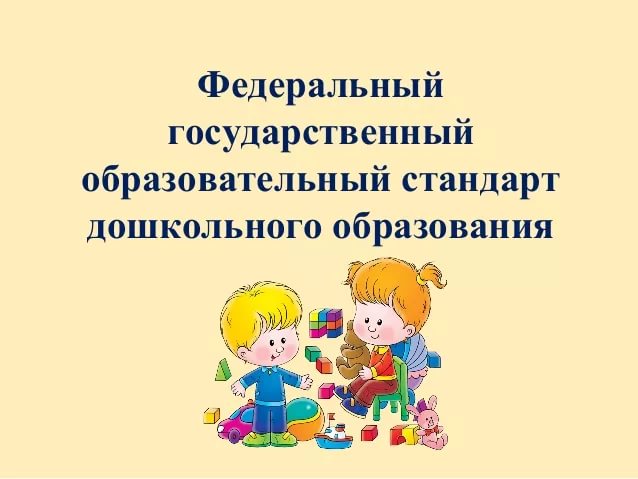 За 1-3 месяца до поступления в детский сад ребенок должен пройти в поликлинике медицинский осмотр узкими специалистами (лор, хирург, невропатолог, окулист, педиатр) и сдать необходимые анализы (кровь, моча, кал).
Если ребенок стоит на диспансерном учете, необходимо иметь лист диспансерного наблюдения с рекомендациями узкого специалиста ( с данными повторных осмотров, сдачи контрольных анализов, вакцинации, наличии мед. отводов).

Ребенок должен быть привит на момент поступления согласно возрастному графику вакцинации. В возрасте 1,5-2 лет ребенок должен иметь:
1.2 реакции МантуV кори, паротита, краснухи3 V гепатита3 V полиомиелита и 2 RV3 V коклюшно-дифтерийно-столбнячной вакцины и 1 RV
Если график вакцинации не выполнен, то необходимо указать причину отсрочки, а также поствакцинальные реакции (ПВА), если таковые имели место быть.

            Прием заявлений и зачисление в детский сад осуществляется на основании следующих документов:
Направление (путевка) Управления общего образования администрации  Ливенского района;Оригинал документа, удостоверяющего личность родителя (законного представителя);Оригинал свидетельства о рождении или документ, подтверждающий родство заявителя (или законность представления прав ребенка);Свидетельство о регистрации или документ, подтверждающий сведения о регистрации;Заявление одного из родителей о зачислении ребенка в ДОУПрием детей, впервые поступающих в образовательную организацию, осуществляется на основании медицинского заключения.
Прием документов осуществляет ответственное лицо – старший воспитатель ДОУ:  -осуществляет проверку документов на полноту и правильность их оформления;
-устанавливает наличие (отсутствие) возможности оказания услуги;
-знакомит Заявителя с Уставом, лицензией на право ведения образовательной деятельности;
-заключает договор с родителями в индивидуальном порядке;
Руководитель ДОУ :-издает приказ о зачислении при наличии свободных мест.

   О компенсации части родительской платы за содержание ребенка в ДОУ
Родители имеют право получать в установленном порядке компенсацию части родительской платы за содержание детей:
на первого ребенка в размере 20% от размера внесенной ими родительской платы, фактически взимаемой за содержание ребенка в Учреждении;на второго ребенка - в размере 50%;на третьего и последующих детей - в размере 70% размера родительской платы.Для оформления документов на компенсацию родителям вновь поступивших детей необходимо предоставить в ДОУ следующие документы:
копию свидетельства о рождении ребенка;копии свидетельств о рождении предыдущих детей (если есть);копию паспорта одного из родителей;копию договора со Сбербанком РФ на открытие карты;заявление на имя директора ДОУ